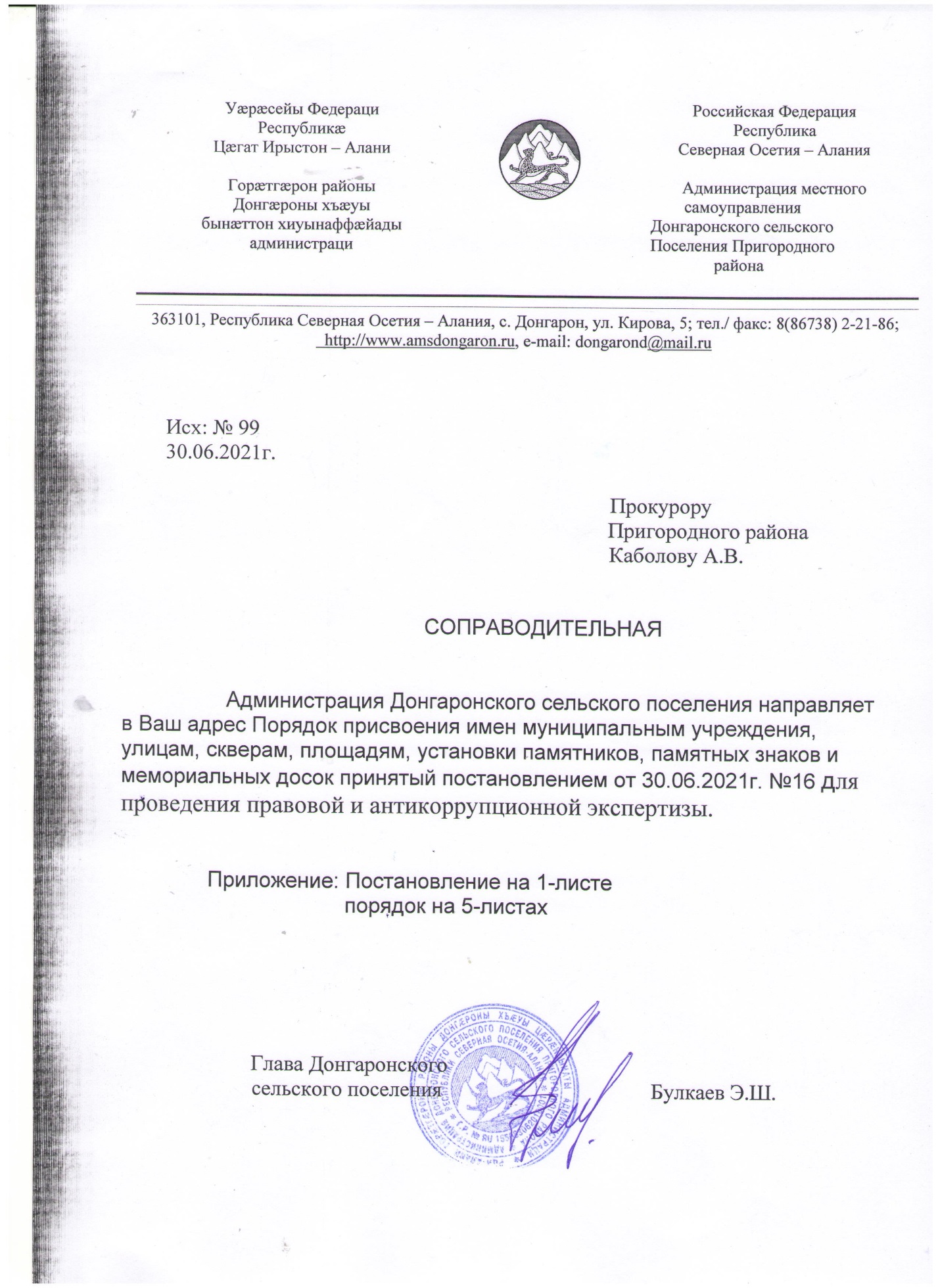 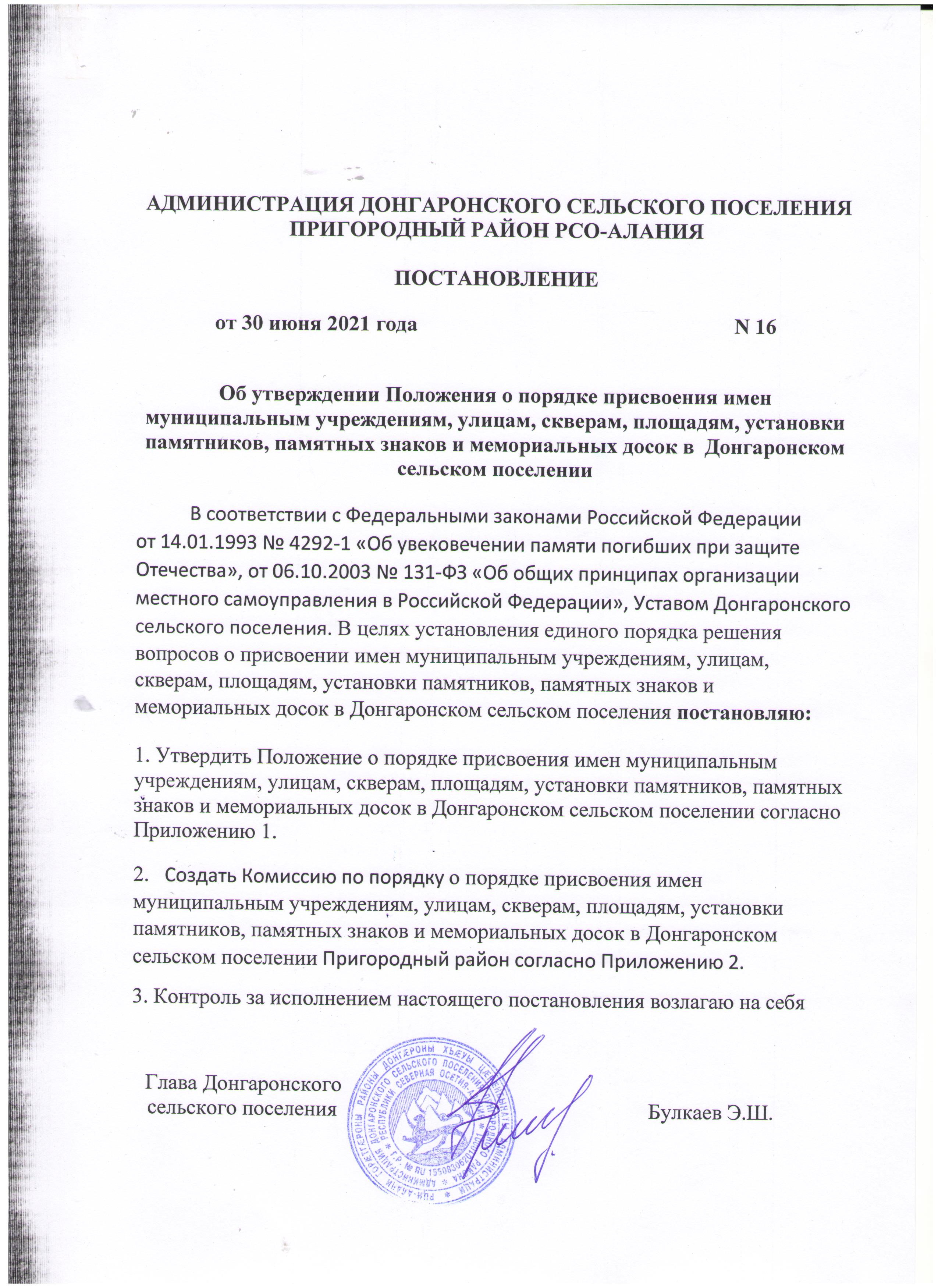 
 АДМИНИСТРАЦИЯ ДОНГАРОНСКОГО СЕЛЬСКОГО ПОСЕЛЕНИЯ ПРИГОРОДНЫЙ РАЙОН РСО-АЛАНИЯ
ПОСТАНОВЛЕНИЕот 30 июня 2021 года                                                           N 16
Об утверждении Положения о порядке присвоения имен муниципальным учреждениям, улицам, скверам, площадям, установки памятников, памятных знаков и мемориальных досок в  Донгаронском сельском поселенииВ соответствии с Федеральными законами Российской Федерации                  от 14.01.1993 № 4292-1 «Об увековечении памяти погибших при защите Отечества», от 06.10.2003 № 131-ФЗ «Об общих принципах организации местного самоуправления в Российской Федерации», Уставом Донгаронского сельского поселения. В целях установления единого порядка решения вопросов о присвоении имен муниципальным учреждениям, улицам, скверам, площадям, установки памятников, памятных знаков и мемориальных досок в Донгаронском сельском поселения постановляю:1. Утвердить Положение о порядке присвоения имен муниципальным учреждениям, улицам, скверам, площадям, установки памятников, памятных знаков и мемориальных досок в Донгаронском сельском поселении согласно Приложению 1.2.   Создать Комиссию по порядку о порядке присвоения имен муниципальным учреждениям, улицам, скверам, площадям, установки памятников, памятных знаков и мемориальных досок в Донгаронском сельском поселении Пригородный район согласно Приложению 2.3. Контроль за исполнением настоящего постановления возлагаю на себя   Глава Донгаронского    сельского поселения                                                          Булкаев Э.Ш.                                                              Приложение 
                                                                                                 к Постановлению  Донгаронского                                                                           сельского поселения
                                                                            N 16 от  30.06.2021 г.ПОЛОЖЕНИЕ
о порядке присвоения имен муниципальным учреждениям, улицам, скверам, площадям, установки памятников, памятных знаков и мемориальных досок в Догаронском сельском поселении Пригородного района РСО-Алания

1. Общие положения1.1. Памятники, памятные знаки и мемориальные доски - это формы монументального искусства, предназначенные для увековечения памяти о выдающейся личности или знаменательном событии в истории села,  республики и страны.1.2. Мемориальные доски устанавливаются на фасадах зданий и сооружений, а также в интерьерах помещений, где происходили исторические события, проживали, обучались или работали выдающиеся личности; памятники и памятные знаки устанавливаются в местах, определенных администрацией Донгаронского сельского поселения.1.3. Изготовление и установка памятников, памятных знаков и мемориальных досок осуществляется после принятия Постановления Собранием представителей Донгаронского сельского поселения 1.4. Имена Героев Союза Советских Социалистических Республик, Российской Федерации, выдающихся деятелей науки, спорта, культуры и искусства присваиваются учебным заведениям, учреждениям культуры и иным муниципальным организациям города, а также улицам, скверам, площадям с целью увековечения памяти о выдающейся личности или знаменательном событии в истории сельского поселения и Отечества2. Основания для принятия решения об увековечении памяти лица или события Основаниями для принятия решения о присвоении имен муниципальным учреждениям, улицам, скверам, площадям, об установке памятников, памятных знаков и мемориальных досок являются: значимость события в истории  Донгаронского сельского поселения и Российского государства; наличие официально признанных достижений личности в государственной, общественной, политической, военной, производственной деятельности, в науке, технике, литературе, искусстве, культуре, спорте, а также особый вклад в определенную сферу деятельности, принесший пользу  Республики Северная Осетия-Алания и Отечеству.3. Правила присвоения имен муниципальным учреждениям, улицам
скверам, площадям, установки памятников, памятных знаков и мемориальных досок в целях объективной оценки значимости события или лица, имя которого предлагается увековечить, памятники могут быть установлены, а имена присвоены не раннее через 1-3 года после его смерти. 3.1. Памятные знаки и мемориальные доски могут быть установлены по решению Собрания представителей Донгаронского сельсого поселения.3.2. На все памятники, памятные знаки, а также мемориальные доски, содержащие дополнительные декоративные элементы, в обязательном порядке разрабатывается проектная документация, которая утверждается Собранием представителей Донгаронского сельского поселения4. Порядок принятия решения о присвоении имен муниципальным
учреждениям, улицам, скверам, площадям, об установке
памятников, памятных знаков и мемориальных досок 4.1. Инициаторами присвоения имен муниципальным учреждениям, улицам, скверам, площадям, установления памятников, памятных знаков и мемориальных досок могут выступать органы государственной власти и местного самоуправления, предприятия, учреждения, общественные организации и движения, а также инициативные группы граждан численностью не менее 10 человек.4.2. Лица, выступающие с инициативой о присвоении имен муниципальным учреждениям, улицам, скверам, площадям, установления памятников, памятных знаков и мемориальных досок представляют в администрации  Донгаронского сельского поселения следующие документы:4.2.1. Для установления памятника, памятного знака, мемориальной доски:заявление;копии архивных и других документов, подтверждающих достоверность события или заслуги лица, имя которого увековечивается;документы из соответствующих жилищно-эксплуатационных предприятий или архива с указанием периода проживания в данном здании лица, жизнь и деятельность которого увековечивается;эскиз памятника, памятного знака или мемориальной доски;проект текста на памятнике, памятном знаке или мемориальной доске;сведения об источниках финансирования работ по проектированию, изготовлению и установке памятников, памятных знаков и мемориальных досок.договор с собственником, если размещение памятника, памятного знака, мемориальной доски осуществляется на объектах, не находящихся в муниципальной собственности.4.2.2. Для присвоения имени муниципальным учреждениям:заявление;протокол с решением о присвоении имени;копии архивных и других документов, подтверждающих достоверность события или заслуги лица, имя которого увековечивается;сведения о деятельности муниципального учреждения, которому присваивается имя.4.2.3. Для присвоения имени улицам, скверам, площадямзаявление;копии архивных и других документов, подтверждающих достоверность события или заслуги лица, имя которого увековечивается;ситуационный план участка села, где находится объект, которому присваивается имя;4.3.  Администрация осуществляет регистрацию и учет поступивших заявлений и материалов, подготавливает и направляет необходимые документы в комиссию по упорядочению названий улиц, присвоению имен муниципальным учреждениям и обоснований при установке памятников, памятных знаков и мемориальных досок.4.4. Комиссия осуществляет свою работу в соответствии с Положением о комиссии, утвержденным Постановлением Донгаронского сельского поселения.4.5. В результате рассмотрения поступивших заявлений комиссия с учетом мнения близких родственников принимает решение о возможности присвоения имен муниципальным учреждениям, улицам, скверам, площадям, установки памятников, памятных знаков и мемориальных досок или отсутствии оснований для их установки и предусмотренных настоящим Положением.4.6. В случае принятия комиссией решения о возможности присвоения имен муниципальным учреждениям, улицам, скверам, площадям, установки памятников, памятных знаков и мемориальных досок администрация Донгаронского сельского поселения подготавливает и представляет соответствующий проект Постановления. К проекту Постановления прилагаются:пояснительная записка;выписка из протокола заседания комиссии;для установки памятника, памятного знака и мемориальной доски все документы, указанные в пункте 4.2.1. настоящего Положения;для присвоения имени муниципальным учреждениям - все документы, указанные в пункте 4.2.2. настоящего Положения;для присвоения имени улицам, скверам, площадям - все документы для присвоения имени муниципальным учреждениям, указанные в пункте 4.2.3. настоящего Положения, а также все иные предложения, поступившие в комиссию.4.7. В случае несогласия инициаторов ходатайств с решением комиссии председатель комиссии направляет его и все имеющиеся материалы в  Собрание представителей Донгаронского сельского поселения5. Порядок установки и содержания памятников, памятных знаков и мемориальных досок 5.1. Памятники, памятные знаки и мемориальные доски выполняются только из долговечных материалов. Эскизный проект места их размещения согласовывается с   Администрацией сельского поселения.5.2. Памятники, памятные знаки и мемориальные доски в обязательном порядке передаются после их установки на баланс администрации сельского поселения.5.3.  Администрация сельского поселения принимает меры по их сохранению, текущему содержанию и обновлению из средств, предусмотренных на эти цели. Текущее содержание памятников, памятных знаков и мемориальных досок осуществляется в едином комплексе с прилегающей территорией, определенной проектом.5.4.   Администрация сельского поселения ведет учет памятников, памятных знаков и мемориальных досок, осуществляет контроль за их состоянием.5.5. Решение о демонтаже или снятии памятников, памятных знаков и мемориальных досок, за исключением случаев, когда требуется ее реставрация или проводятся ремонтно-реставрационные работы на здании, где доска установлена, принимается Собранием представителей сельского поселения.5.6. Памятник, памятный знак и мемориальная доска, представляющие особую историческую и художественную ценность, могут быть переданы в ведение субъекта Российской Федерации в установленном порядке.6. Порядок разрешения споров6.1. Присвоение одного и того же имени двум или более общеобразовательным организациям в муниципальном образовании Донгаронского сельского поселения Пригородного район не допускается.6.2. Споры и разногласия, которые могут возникнуть при исполнении настоящего положения, разрешаются путем переговоров или в установленном законом порядке.                                                                               Приложение 2.                                                                               к постановлению администрации                                                                              Донгаронского сельского поселения                                                                                  Пригородного района                                                                                                                         от 30.06.2021 № 16СОСТАВКомиссии  о порядке присвоения имен муниципальным учреждениям, улицам, скверам, площадям, установки памятников, памятных знаков и мемориальных досок в  Догаронском сельском поселении Пригородного района РСО-Алания 1. Санакоев В.Г.                                Депутат Собрания представителей    председатель                                  Донгаронскоо сельского поселения  комиссии2. Хетагуров Э.А.                               Директор МБОУ СОШ    Член комиссии.3. Кабисова М.Г.                               Директор Дома культуры.    Член комиссии.                                                    